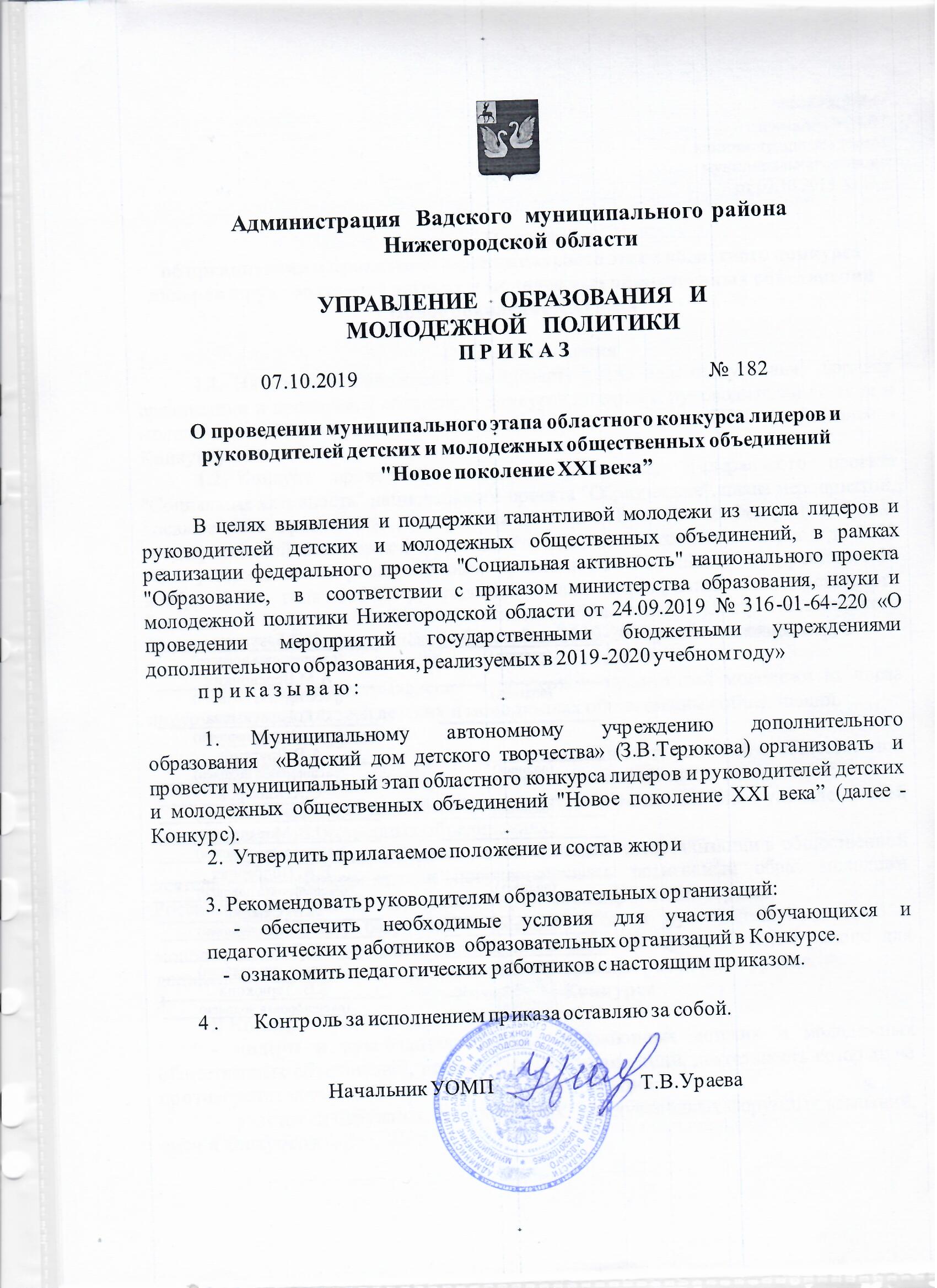 УТВЕРЖДЕНО приказом УОМП администрации Вадского муниципального района от 07.10.2019 № 182 Положение об организации и проведении муниципального этапа областного конкурса лидеров и руководителей детских и молодежных общественных объединений "Новое поколение XXI века”Общие положенияНастоящее Положение определяет цели, задачи, условия, порядок организации и проведения областного конкурса лидеров и руководителей детских и молодежных общественных объединений "Новое поколение XXI века" (далее - Конкурс).Конкурс проводится в рамках реализации федерального проекта "Социальная активность" национального проекта "Образование", плана мероприятий, посвященного проведению Десятилетия детства в Российской Федерации, Основ государственной молодежной политики Российской Федерации на период до 2025 года, утвержденными распоряжением Правительства Российской Федерации от 29 ноября 2014 года №2403-р, годового плана мероприятий Государственного бюджетного учреждения дополнительного образования "Центр эстетического воспитания детей Нижегородской области" на 2019-2020 учебный год.Цели и задачи КонкурсаЦель Конкурса: выявление и поддержка талантливой молодежи из числа лидеров и руководителей детских и молодежных общественных объединений.Задачи Конкурса:создать условия для развития инновационных технологий в общественной деятельности, молодежной политике, воспитании подрастающего поколения;распространить инновационные подходы и успешный опыт управленческой деятельности в общественных объединениях;информировать молодежь о возможностях самореализации в общественной деятельности, формировать и популяризировать позитивный образ молодежи Российской Федерации, включенной в процесс модернизации страны;формировать базу талантливых лидеров и руководителей детских и молодежных общественных объединений в Вадском муниципальном районе для дальнейшего информирования и включения в проекты различного уровня.Участники КонкурсаВ Конкурсе принимают участие:лидеры и руководители школьных, районных детских и молодежных общественных объединений, некоммерческих организаций, деятельность которых не противоречит законодательству Российской Федерации;участники окружных, всероссийских, международных форумных кампаний, смен и конкурсов;руководители молодежных проектов в соответствии с номинациями Конкурса.Конкурс проводится по следующим номинациям: "Лидер детского/молодежного общественного объединения 14-15 лет" (включительно); "Лидер детского/молодежного общественного объединения 16-17 лет" (включительно);"Лидер молодежного	общественного	объединения	18-25	лет"(включительно);"Лидер молодежного	общественного	объединения	26-30	лет"(включительно);"Руководитель детского	общественного	объединения	18-25	лет"(включительно);"Руководитель детского	общественного	объединения	26-30	лет"(включительно);"Руководитель	молодежного	общественного	объединения	18-25	лет"(включительно);"Руководитель	молодежного	общественного	объединения	26-30	лет"(включительно).Порядок проведения КонкурсаДля участников Конкурса в номинации "Лидер детского/молодежного общественного объединения 14-15 лет" (включительно) Конкурс проводится в два этапа:этап (областной - полуфинал) проводится в рамках областной смены для лидеров детских общественных организаций Нижегородской области "Радуга успеха" на базе ГБУДО ДСООЦ "Лазурный".этап (областной - финал): 25 марта 2020 года.В номинациях "Лидер детского/молодежного общественного объединения 16-17 лет" (включительно), "Лидер молодежного общественного объединения 18-25 лет" (включительно), "Лидер молодежного общественного объединения 26-30 лет" (включительно), "Руководитель детского общественного объединения 18-25 лет" (включительно), "Руководитель детского общественного объединения 26-30 лет" (включительно), "Руководитель молодежного общественного объединения 18-25 лет" (включительно), "Руководитель молодежного общественного объединения 2630 лет" (включительно).Конкурс проводится в два этапа:этап (муниципальный): до 20ноября 2019 года;этап (областной): 20ноября2019 года-24 марта 2020 года.Финал Конкурса для участников во всех номинациях состоится 25 марта 2020 года в рамках областного фестиваля детских и молодежных инициатив "День больших возможностей".Содержание КонкурсаМуниципальный этап Конкурса (до 20 ноября 2019 года).Для проведения муниципального этапа Конкурса формируется жюри.Победители муниципального этапа становятся участниками областного этапа Конкурса.Областной этап (20 ноября 2019 года-24 марта 2020 года).По итогам проведения муниципального этапа участники Конкурса в каждой номинации (за исключением номинации "Лидер детского/молодежного общественного объединения 14-15 лет" (включительно)) направляют на электронную почту novoye_pokoleniye21veka@mail.ru  до 20 декабря 2019 года:заявку на участие в областном конкурсе лидеров и руководителей детских и молодежных общественных объединений "Новое поколение XXI века" (приложение 1);согласие на обработку персональных данных участника областного конкурса лидеров и руководителей детских и молодежных общественных объединений "Новое поколение XXI века" (приложение 2).По факту получения данной заявки каждому участнику организаторами Конкурса на личный адрес электронной почты направляется ссылка на прохождение онлайн-регистрации. С участниками проводятся консультации по вопросам регистрации на АИС "Молодежь России" и участия в Конкурсе.Анкета участника в АИС "Молодежь России" содержит официальные данные о кандидате (ФИО, дата рождения, контактные данные, образовательная организация, наименование объединения и др.).Областной этап проходит в три тура.Первый (дистанционный) тур проходит в формате онлайн.Дистанционный тур Конкурса предполагает выполнение конкурсных заданий в режиме онлайн. Конкурсные задания направлены на выявление личной жизненной позиции, социальных и профессиональных компетенций, лидерских и творческих возможностей конкурсанта, его роли в общественном объединении, достижениях и выбранных ориентирах на будущее.Участникам до 15 декабря 2019 года по представляемой номинации необходимо	направить	на	адрес	электронной	почтыvad-ddt@yandex.ru  выполненное конкурсное задание дистанционного тура:- "Лидер детского/молодежного общественного объединения 16-17лет" (включительно) - видеорезюме с использованием инфографических элементов "Область возможностей - мой шанс стать успешным". Участнику необходимо представить видеорезюме, раскрывающее личные качества, достижения в общественной деятельности, навыки организаторской и командной работы, а также отразить возможности, которые предоставляет регион/муниципальный район для личностного роста, саморазвития и продвижения собственных инициатив, основываясь на личном примере. В начале видеорезюме участнику необходимо указать ФИО, муниципальный район, объединение.Формат видеоролика: AVI, MP4, MP3.Длительность видеоролика - до 2-х минут.Критерии оценки видеоролика:Новизна идеи.Креативный подход.Соответствие конкурсной работы заявленной теме.Содержательность представленного материала.Соблюдение временного регламента.Наличие собственной позиции, взглядов и убеждений.Культура речи.Технический уровень съемки (операторское мастерство, синхронизация музыки и изображения, видео переходы и современные видео технологии).Максимальное количество баллов - 16.- "Руководитель детского общественного объединения 18-25 лет" (включительно), "Руководитель детского общественного объединения 26-30 лет" (включительно) - презентационную инфографику программы обучения актива детского объединения.Для участия в данной номинации участникам необходимо направить презентационную инфографику, описывающую программу и технологию обучения актива детского объединения, которые используются в учреждении и/или на муниципальном уровне, состоящую из следующей информации:Оглавление - юридическое название образовательной организации, адрес, телефон, адрес электронной почты образовательной организации, Ф.И.О. автора, должность, номинация и название программы.Актуальность программы, проблематика.Цель и задачи программы.Участники программы.Этапы реализации программы.План обучения актива.Технологии, методики, формы, средства, используемые в программе.Результативность программы.Мультипликативность программы.Формат презентационной инфографики: PDF, PNG, JPEG.Критерии оценки презентационной инфографики программы обучения актива детского объединения:Визуальное восприятие и инфографическое оформление программы.Соотношение текста и инфографического материала.Логичность и последовательность представленного материала.Актуальность и значимость используемых форм работы.Наличие практико-ориентированных результатов.Результативность от реализации программы.Перспективы развития программы.Максимальное количество баллов - 14.- "Лидер молодежного общественного  объединения  18-25 лет"(включительно), "Лидер молодежного общественного объединения 26-30 лет" (включительно) -графическую интеллект-карту деятельности	молодежногообщественного объединения.Участнику необходимо в графическом виде представить через ключевые точки и узлы деятельность своего молодежного объединения и свое участие в деятельности этого объединения.Формат графического изображения: JPG, PDF.Критерии оценки графической интеллект-карты деятельности молодежного общественного объединения:Логическое оформление материала.Креативный подход.Содержательность представленного материала.Соответствие конкурсной работы заявленной теме.Уровень использования графических редакторов.Визуальная привлекательность.Эстетичность и цветосодержательность оформления.Максимальное количество баллов - 14."Руководитель молодежного общественного объединения 18-25 лет" (включительно), "Руководитель молодежного общественного объединения 26-30 лет" (включительно)-дорожная карта по реализации программы обучения или обучающего курса для актива молодежного объединения или студенческого актива в виде инфографики.Для участия в данной номинации участникам необходимо направить дорожную карту, которая описывает программу и технологию обучения актива молодежного объединения, которые используются в учреждении или содержание обучающего курса для актива молодежного объединения.Инфографика дорожной карты по реализации программы или обучающего курса должна содержать в себе:Оглавление - юридическое название общеобразовательной организации, адрес, телефон, адрес электронной почты общеобразовательной организации, Ф.И.О. автора, должность, номинация.Название дорожной карты по реализации программы или обучающегокурса.Актуальность программы/курса, проблематика.Цель и задачи программы/курса.Участники программы/курса.Этапы реализации программы/курса.План обучения актива.Технологии, методики, формы, средства, используемые в программе/курсе.Результативность программы/курса.Мультипликативность программы/курса.Приложения.Формат инфографики: PNG, JPG, PDF.Критерии оценки мультимедийной презентации программы обучения или обучающего курса для актива молодежного объединения или студенческого актива:Логическое оформление материала.Креативный подход.Содержательность представленного материала.Актуальность и значимость используемых форм работы.Уровень использования графических редакторов.Визуальная привлекательность.Эстетичность и цветосодержательность оформления.Максимальное количество баллов - 14.Оценка конкурсных заданий дистанционного тура осуществляется экспертным советом.По итогам проведения оценки конкурсных заданий формируется список полуфинала Конкурса по 15 человек в каждой номинации. Список полуфиналистов Конкурса размещается на официальных ресурсах ГБУДО ЦЭВДНО (www.deti-nn.ru, https: //vk.com/deti_nnov).6.	 Жюри КонкурсаДля проведения муниципального этапа Конкурса формируется жюри (приложение 2).Жюри Конкурса:проводит экспертизу материалов, направляемых на муниципальный этап Конкурса;участвует в конкурсных процедурах отбора участников.По итогам муниципального этапа Конкурса определяются победители (1 место) во всех номинациях.Победители муниципального этапа Конкурса награждаются грамотами.УТВЕРЖДЕН                       приказом  УОМП администрации Вадского муниципального района  от 07.10.2019г № 182Состав жюри муниципального этапа областного конкурса лидеров и руководителей детских и молодежных общественных объединений "Новое поколение XXI века”ПРИЛОЖЕНИЕ 1
к положению о проведении
муниципального этапа областного конкурса лидеров и
руководителей детских и
молодежных общественных
объединений "Новое поколение
XXI века"Заявка на участиев областном конкурсе лидеров и руководителей детских и молодежных
общественных объединений "Новое поколение XXI века”
(наименование рекомендующей организации)направляет для участия в областном конкурсе лидеров и руководителей молодежных и детских общественных объединений "Новое поколение XXI века" в номинации	(ФИО конкурсанта, статус в общественном объединении)Участник областного этапа конкурса был определен по итогам проведения
(данные о проведении этапа конкурса: название,
место, время проведения, порядок проведения и т. д.)Решение о победителе, направленном для участия в областном этапе, утверждено оргкомитетом муниципального конкурса (оргкомитетом конкурса, учрежденного общественным объединением)(выходные данные документа)Комплект документов конкурсанта прилагается.Приложения: Протокол муниципального этапа на	л. в 1 экз.Информационная справка о проведении муниципального этапа с количественными и качественными показателями на	л. в 1 экз.Подпись руководителя рекомендующей организацииМ.П.ПРИЛОЖЕНИЕ 2
к положению о проведении
муниципального этапа областного конкурса лидеров и
руководителей детских и
молодежных общественных
объединений "Новое поколение
XXI века"Согласие на обработку персональных данных
участника областного конкурса лидеров и руководителей
детских и молодежных общественных объединений
"Новое поколение XXI века”Оператор персональных данных обучающихся:Государственное бюджетное учреждение дополнительного образования "Центр эстетического воспитания детей Нижегородской области"Адрес оператора:603005, г. Нижний Новгород, ул. Алексеевская, д. 3Я,	ФИО конкурсанта или одного из родителей (законных представителей) подтверждаю свое согласие на обработку персональных данных, включая (без ограничения) сбор, систематизацию, накопление, хранение, уточнение (обновление, изменение), обезличивание персональных данных, а также осуществление любых иных действий с моими персональными данными (или подопечного лица), предусмотренных действующим законодательством, в том числе данными свидетельства о рождении, паспорта, адреса проживания, места учебы, а также сведениями об успеваемости и внеучебной занятости, о поведенческом статусе, сведениями о правонарушениях, фото и видео изображениями и прочими сведениями в соответствии с требованиями ст. 9 Федерального закона от 27 июля 2006 г. № 152-ФЗ "О персональных данных" и даю свое согласие на обработку моих персональных данных, необходимых в связи с отношениями, возникающими между участником Конкурса и Государственным бюджетным учреждением дополнительного образования "Центр эстетического воспитания детей Нижегородской области".Государственное бюджетное учреждение дополнительного образования "Центр эстетического воспитания детей Нижегородской области" гарантирует, что обработка персональных данных осуществляется в соответствии с действующим законодательством.Я,	ФИО конкурсанта или одного из родителей (законных представителей) проинформирован, что Государственное бюджетное учреждение дополнительного образования "Центр эстетического воспитания детей Нижегородской области" будет обрабатывать персональные данные неавтоматизированным способом обработки.Данное согласие действует на период участия в областном конкурсе и руководителей детских и молодежных общественных объединений "Новое поколение XXI века".Я подтверждаю, что, давая такое согласие, я действую своей волей и в своих интересах (или интересах подопечного).ФИО законного представителя конкурсанта полностью (для несовершеннолетних участников Конкурса)Информация для контактов:Данные конкурсанта:ФИО конкурсанта полностьюДата рождения:Место рождения:Основной документ, удостоверяющий личность:серия:	номер: дата выдачи, кем выдан:Зарегистрирован по адресу:Фактический адрес проживания:Школа, класс:Я оставляю за собой право отозвать свое согласие посредством составления соответствующего письменного документа, который может быть направлен мной в адрес Государственного бюджетного учреждения дополнительного образования "Центр эстетического воспитания детей Нижегородской области" по почте заказным письмом с уведомлением о вручении, либо вручен лично под расписку представителю Государственного бюджетного учреждения дополнительного образования " Центр эстетического воспитания детей Нижегородской области".Дата:	Подпись (дающего согласие):ПРИЛОЖЕНИЕ 3
к положению о проведении
муниципального этапа областного конкурса лидеров и
руководителей детских и
молодежных общественных
объединений "Новое поколение
XXI века"Глоссарий к положению о проведении
областного конкурса лидеров и руководителей
детских и молодежных общественных объединений
"Новое поколение XXI века”Видеорезюме - это короткий ролик-самопрезентация. Как и в случае с классическим резюме, оно включает в себя: профессиональный опыт работы, основные достижения, профессиональные навыки и личностные качества.Воркшоп (мастерская) - это коллективное обучающее мероприятие, участники которого самостоятельно получают новые знания и навыки в процессе динамической групповой работы.Дебаты - это четко структурированный и специально организованный публичый обмен мыслями между двумя сторонами по актуальным темам.Деловая игра - это работа в команде по выработке последовательности решений в искусственно созданных условиях, имитирующих ситуацию, процессы и деятельность.Дискуссионная площадка - это форма работы, при которой создаются условия для диалога и выработки конкретных решений по наиболее актуальным и значимым вопросам в определенной сфере.Дорожная карта - это наглядное структурированное представление пошагового сценария, плана реализации определенного мероприятия/проекта/стратегии с обозначением основных этапов, ключевых целей и сроков, индикаторов эффективности.Имидж, имиджмейкинг - целенаправленно-сформированный образ чего-либо, содержащий ценностные характеристики, вызывающийопределенное впечатление и отличающийся от других образов своей уникальностью, новаторством; деятельность по созданию имиджа объекта.Интеллект-карта - это особый вид записи материалов в виде радиальной структуры, исходящей от центра к краям, постепенно разветвляющейся на более мелкие части.Инфографика - это графический способ подачи информации, данных и знаний, целью которого является структурированное и четкое представление большого объема информации.Командная игра - это форма игры, в которой игроки совместными усилиями работают над достижением общей цели/результата.Лендинг пейдж- это одностраничный сайт проекта, содержащий краткую, но содержательную информацию о нем.Мастер-класс - это метод обучения и конкретное занятие по совершенствованию практического мастерства, проводимое специалистом в определённой области.ПрограммаКоа^Ио'^ - это элемент практической подготовки участников, который проводится в форме образовательной и презентационной встречи с потенциальными наставниками, руководителями, аналитиками, специалистами.Проект - это решение проблемы через ряд последовательных действий, направленных на достижение конкретного результата, изменяющего ситуацию к лучшему.Проектная площадка - это современная форма взаимодействия, направленная на комплексную работу по созданию или доработке проекта.Образовательная площадка - это форма работы, направленная на приобретение новых знаний и навыков.Образовательный интенсивный курс - форма работы, позволяющая эффективному обучению какому-либо навыку/предмету/делу, повышению квалификации в какой-либо области.Технология Agile (аджайл) - подход проведения проектных площадок, в ходе которых поддерживается гибкая рабочая среда между участниками и проектными группами.Технология 8егиш(скрам) - форма работы в проектных группах, позволяющая раскрыть потенциал участника через его коммуникативные навыки, сотрудничество, гибкое творческое и критическое мышление; процесс активного обучения в сотрудничестве друг с другом, в ходе которого участники сами определяют способы достижения тех или иных результатов.Тизер - сообщение, рекламный пиар-инструмент, построенный на интриге и недосказанности о повествуемом объекте, которое содержит часть информации и в свою очередь вызывает интерес у целевой аудитории самостоятельно изучить информацию о повествуемом объекте.Тренинг - метод активного обучения, направленный на развитие знаний, умений и навыков, социальных установок.Тренд-сессия - это технология формулирования трендов для проектирования личного и командного трекинга (пути, маршрута) тактических и стратегических изменений.Творческая самопрезентация - это эффективное представление себя, собственного образа и индивидуального стиля в творческой форме.Форсайт-сессия - это технология, формат коммуникации, который дает участникам возможность договориться по поводу образа будущего, а также, определив желаемый образ будущего, договориться о конкретных действиях в его контексте.С приказом ознакомлены: И.Э.Бакулина(подпись)(расшифровка подписи)А.М.Веревочкин(подпись)(расшифровка подписи)С.Г. Герасимова(подпись)(расшифровка подписи)А.В.Друганов(подпись)(расшифровка подписи)С.А. Макаров(подпись)(расшифровка подписи)О.В. Молянова(подпись)(расшифровка подписи)Е.А. Подгорная(подпись)(расшифровка подписи)Л.В. Семина(подпись)(расшифровка подписи)Д.В. Тарасов(подпись)(расшифровка подписи)З.В. Терюкова(подпись)(расшифровка подписи)Терюкова  Зинаида Владимировна директор  МАУ ДО «Вадский ДДТ», председатель жюри;Ечикова Ольга Николаевна  методист ИДК, член жюри.Ушкова Ольга Евгеньевнаметодист ИДК, член жюриПанышева Гаяне Вачагановна  методист МАУ ДО «Вадский ДДТ» член   жюри;Чистякова Елена Ивановна    педагог  МАУ ДО «Вадский ДДТ», член жюри;